UNIWERSYTET PEDAGOGICZNYim. Komisji Edukacji Narodowej w Krakowie
WYDZIAŁ GEOGRAFICZNO-BIOLOGICZNYINSTYTUT BIOLOGIINazwa zakładu, w którym pisana była pracaKierunek: kierunek studiówSpecjalność: nazwa specjalności (jeżeli jest)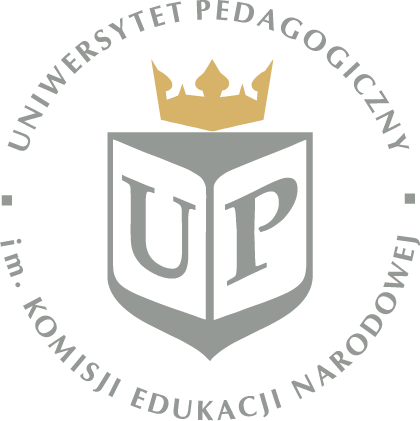 Imię i nazwisko dyplomantaTytuł pracyPraca licencjacka / inżynierska / magisterska (usunąć niewłaściwe)Praca napisana pod kierunkiemstopień, imię i nazwisko promotoraKraków 2018